Supplementary MaterialFinite Element Modeling of Nanoindentation Response of Elastic Fiber-Matrix CompositesPengfei Duan, Yuqing Xia, Steve Bull and Jinju Chen a) 
School of Engineering, Newcastle University, Newcastle upon Tyne, NE1 7RU, UK
a) E-mail: Jinju.chen@ncl.ac.uk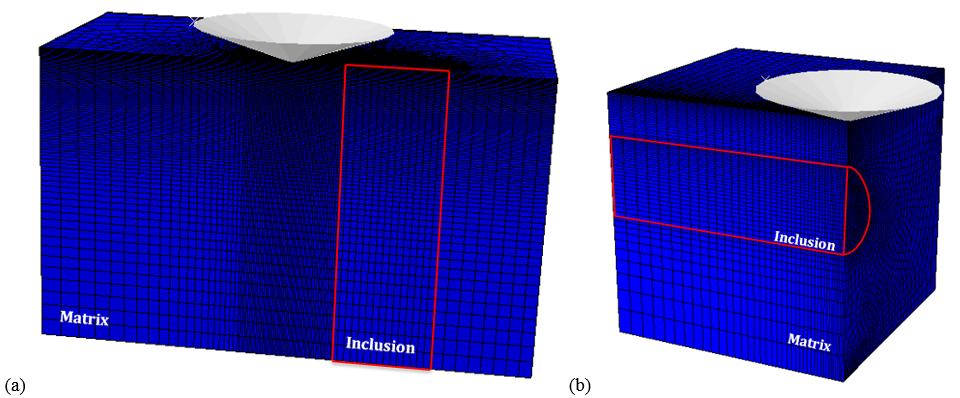 FIG. S1. Finite element mesh for (a) the vertical fiber model and (b) the horizontal fiber model in the case of d/r=2, indented by the conical indenter.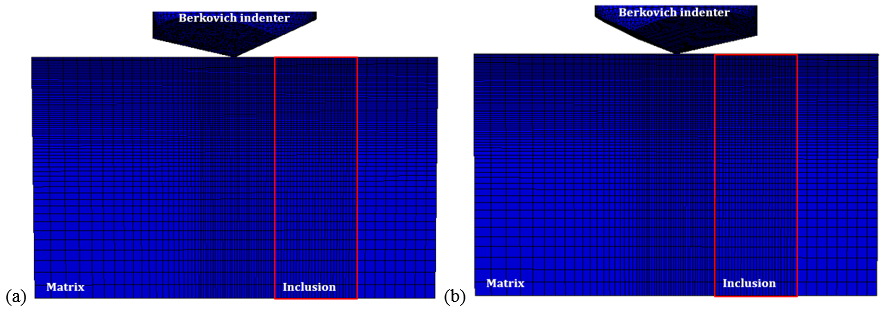 FIG. S2. Finite element mesh for the vertical fiber model in the case of d/r=2, indented by the Berkovich indenter with two different orientations. That is, (a) the pyramid flat faces toward the fiber and (b) the pyramid edge faces toward the fiber.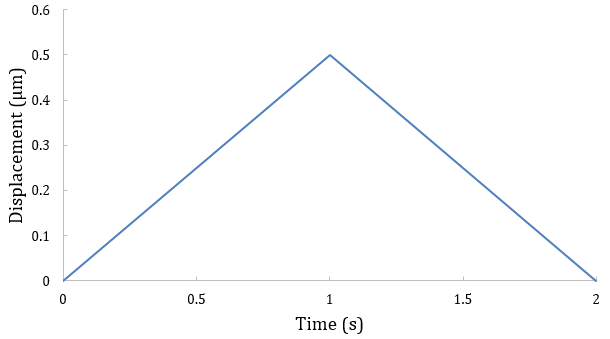 FIG. S3. Loading-unloading procedure.TABLE SI. Fitting parameters of the linear equation (Equation (5)) for the vertical fiber model.TABLE SII. Fitting parameters of the polynomial equation (Equation (6)) for the vertical fiber model.TABLE SIII. Fitting parameters of the linear equation (Equation (5)) for the horizontal fiber model.TABLE SIV. Fitting parameters of the polynomial equation (Equation (6)) for the horizontal fiber model.Linear equation (Equation (5))Linear equation (Equation (5))Linear equation (Equation (5))Linear equation (Equation (5))Linear equation (Equation (5))Linear equation (Equation (5))Linear equation (Equation (5))Linear equation (Equation (5))00.50.7511.5235-7.2395-6.5031-5.0088-2.19134.08651.65760.72170.60058.96428.55827.38895.60861.93142.00722.14932.15420.98350.97740.96050.97300.95460.96040.98930.9902Polynomial equation (Equation (6))Polynomial equation (Equation (6))Polynomial equation (Equation (6))Polynomial equation (Equation (6))Polynomial equation (Equation (6))Polynomial equation (Equation (6))Polynomial equation (Equation (6))Polynomial equation (Equation (6))00.50.7511.523510.72011.32211.5244.1705-10.0033.78430.85810.6852-14.744-14.429-13.075-5.110611.089-0.99140.12100.120810.1709.83208.68536.07780.80612.43292.24592.23130.99970.99960.99860.99950.99750.99790.99980.9999Linear equation (Equation (5))Linear equation (Equation (5))Linear equation (Equation (5))Linear equation (Equation (5))Linear equation (Equation (5))Linear equation (Equation (5))00.52345-6.5054-6.98542.04011.38161.04720.93286.83317.88452.29082.08192.08292.07960.96630.97610.96830.99870.99630.9966Polynomial equation (Equation (6))Polynomial equation (Equation (6))Polynomial equation (Equation (6))Polynomial equation (Equation (6))Polynomial equation (Equation (6))00.5234513.85212.492-3.98790.57340.73000.6275-16.202-15.7304.83160.98020.53620.49358.39159.28981.84222.14642.16502.15010.99910.99960.99600.99990.99990.9999